Instructions: Write in the week, e.g. November 19-25, identify a time slot and day of the week you would be able to spend 3-5 minutes with resident and write in your name to the corresponding slot – see example below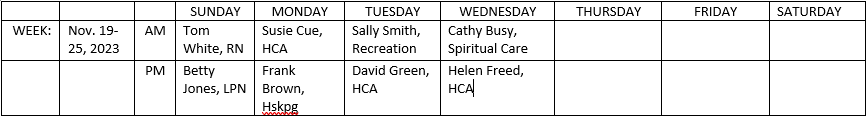 SUNDAYMONDAYTUESDAYWEDNESDAYTHURSDAYFRIDAYSATURDAYWEEK:AMPMWEEK:AMPMWEEK:AMPMWEEK:AMPMWEEKAMPM